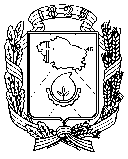 УПРАВЛЕНИЕ ОБРАЗОВАНИЯ АДМИНИСТРАЦИИ 
ГОРОДА НЕВИННОМЫССКАМУНИЦИПАЛЬНОЕ БЮДЖЕТНОЕ ОБЩЕОБРАЗОВАТЕЛЬНОЕ
УЧРЕЖДЕНИЕ СРЕДНЯЯ ОБЩЕОБРАЗОВАТЕЛЬНАЯ ШКОЛА №14
ГОРОДА НЕВИННОМЫССКАПРИКАЗот 01.09.2016									№119 -ОДНевинномысскО порядке проведения школьного этапа всероссийской олимпиады школьников в 2016-2017 учебном годуВ соответствии с приказами Министерства образования и науки Российской  Федерации от 18 ноября 2013 года № 1252 «Об утверждении Порядка проведения всероссийской олимпиады школьников» и от 17 марта 2015 года № 249и от 17 декабря 2015 года №1488«О внесении изменений в Порядок проведения всероссийской олимпиады школьников»ПРИКАЗЫВАЮ:1. Провести школьный этап всероссийской олимпиады школьников в 2016-2017 учебном году (далее – Олимпиада) по русскому языку, литературе, истории, обществознанию, праву, математике, информатике и информационно-коммуникационным технологиям, физике, химии, биологии, экологии, географии, экономике, технологии, английскому языку, немецкому языку, физической культуре, искусству (мировой художественной культуре), основам безопасности жизнедеятельности.2. Назначить ответственным лицом за обеспечением координации работы по организации и проведению школьного этапа олимпиады, своевременное  размещение материала на сайте и конфиденциальности заместителя директора по УВР Бакулина Александра Викторовича.3. Утвердить:состав оргкомитета школьного этапа Олимпиады (приложение 1);состав предметных жюри (приложение 2);состав экспертной группы (приложение 3);план проведения школьного этапа Олимпиады (приложение 4). 3. Установить следующие сроки проведения Олимпиады:школьный этап- с 19 сентября  по 19 октября 2016 года;4. Считать победителем и призером школьного этапа олимпиады по каждому общеобразовательному предмету участника, набравшего не менее 50% от максимально возможного количества баллов по итогам оценивания выполненных олимпиадных заданий; победителем считать участника, набравшего наибольшее количество баллов, составляющее более половины от максимально возможных (при одинаковом количестве баллов определяются несколько победителей).Общее число победителей и призеров не более  40% от общего числа участников школьного этапа  по каждому общеобразовательному предмету.5. Заместителю директора по УВР Бакулину А.В.:- в срок до 15.09.2016 года осуществить практические мероприятия по организации и проведению школьного этапаОлимпиады;- провести практический семинар по вопросам проведенияшкольного этапаОлимпиады 06 сентября 2016 года;- в срок до 07.09.2016года проинформировать учителей предметников о сроках и местах проведения школьного этапа Олимпиады по каждому общеобразовательному предмету, а также о порядке и утверждённых требованиях к организации и проведению школьного этапа Олимпиады по каждому общеобразовательному предмету;- обеспечить:хранение олимпиадных заданий по каждому общеобразовательному предмету для школьного этапа Олимпиады;сбор и хранение заявлений родителей (законных представителей) обучающихся, заявивших о своем участии в олимпиаде, об ознакомлении с Порядком и согласии на публикацию олимпиадных работ своих несовершеннолетних детей, в том числе в сети Интернет и ведомостей проведенного инструктажа с участниками школьного этапа Олимпиады;публикацию персональных данных участников школьного этапа на портале Олимпиады, результатов школьного этапа олимпиады по каждому общеобразовательному предмету (рейтинг победителей и рейтинг призеров школьного этапа олимпиады) на своем официальном сайте в сети «Интернет», в том числе протоколы жюри школьного этапа Олимпиады по каждому общеобразовательному предмету.6. Оргкомитету школьного этапа Олимпиады:определить организационно-технологическую модель школьного этапа Олимпиады;обеспечить организацию и проведение школьного этапа Олимпиады в соответствии с действующими СанПиН, утверждёнными порядком и требованиями к проведению школьного этапа Олимпиады по каждому общеобразовательному предмету;осуществить во время проведения школьного этапа Олимпиады кодирование (обезличивание) олимпиадных работ участников. 7. Предметно-методическим комиссиям (предметное жюри):до 09.09.2016 года:- составить олимпиадные задания на основе содержания образовательных программ основного общего и среднего общего образования углубленного уровня и соответствующей направленности, сформировав из них комплекты заданий для школьного этапа Олимпиады;- подготовить требования к организации и проведению школьного этапа олимпиады по каждому общеобразовательному предмету, определяющие принципы составления олимпиадных заданий и формирования комплектов олимпиадных заданий, описание необходимого материально-технического обеспечения для выполнения олимпиадных заданий, перечень справочных материалов, средств связи и электронно-вычислительной техники, разрешенных к использованию во время проведения олимпиады, критерии и методики оценивания выполненных олимпиадных заданий, процедуру регистрации участников олимпиады, показ олимпиадных работ, а также рассмотрения апелляций участников олимпиады;обеспечить хранение олимпиадных заданий школьного этапа Олимпиады до их передачи оргкомитету.8. Экспертным группам до 15 сентября 2016 года провести экспертизу подготовленных комплектов заданий для школьного этапа Олимпиады.- в срок до 08.09.2016 года:провести инструктаж участников олимпиады (под роспись участника) – ознакомить с Порядком, проинформировать о продолжительности олимпиады, порядке подачи апелляций о несогласии с выставленными баллами, о случаях удаления с олимпиады, а также о времени и месте ознакомления с результатами олимпиады;ознакомить родителей (законных представителей) обучающего (под роспись), заявившего о своем участии в олимпиаде, с Порядком и предоставить организатору школьного этапа олимпиады согласие на публикацию олимпиадной работы своего несовершеннолетнего ребенка, в том числе в информационно-телекоммуникационной сети "Интернет";- не позднее 15 сентября 2016 года:заполнить базу данных участников школьного этапа олимпиады на портале  http://olymp.ncfu.ru/.Контроль за исполнением данного приказа оставляю за собой.Директор МБОУ СОШ №14г. Невинномысска			________________	А.В. КулиничОзнакомлены:Приложение 1 к приказу МБОУ СОШ № 14					от 01.09.2016 г. № 119 -ОДСостав оргкомитета школьного этапа всероссийскойолимпиады школьников в 2016-2017 учебном году вМБОУ СОШ № 14 г. НевинномысскаПриложение 2 к приказу МБОУ СОШ № 14					от 01.09.2016 г. № 119 -ОДСостав предметных жюри школьного этапа всероссийскойолимпиады школьников в 2016-2017 учебном году вМБОУ СОШ № 14 г. НевинномысскаПриложение 3 к приказу МБОУ СОШ № 14					от 01.09.2016 г. № 119 -ОДСостав экспертной группы школьного этапа всероссийской олимпиады школьников в 2016-2017 учебном году вМБОУ СОШ № 14 г. НевинномысскаПриложение 4 к приказу МБОУ СОШ № 14					от 01.09.2016 г. № 119 -ОДПЛАНмероприятий по подготовке и проведениюшкольного этапа всероссийской олимпиады школьников в 2016/17 учебном годуФ.И.О.ДатаРосписьРожкова И.А.01.09.2016Бакулин А.В.01.09.2016Сурмачевская Т.Н.01.09.2016Артемова Н.В.01.09.2016Будник Г.В.01.09.2016Виткалова Н.Ф.01.09.2016Гридчина Г.В.01.09.2016Кадыжева Л.Л.01.09.2016Кулиджанова Л.А.01.09.2016Кихва И.Н.01.09.2016Лыгина С.А.01.09.2016Махова И.А.01.09.2016Назарько Т.В.01.09.2016Озерова Н.А.01.09.2016Стрижавчук Н.С.01.09.2016Тимагина В.П.01.09.2016Христоева Е.А.01.09.2016Черепенько С.Ф.01.09.2016№п/пФИОДолжность 1Бакулин Александр ВикторовичЗаместитель директора по УВР2Рожкова Ирина АлександровнаЗаместитель директора по УВР3Сурмачевская Татьяна НиколаевнаЗаместитель директора по ВРПредметФИОМатематика,русский язык (начальная школа 4 классы)Мозговая С.П.Христоева Е.А.Русский язык, литератураЧерепенько С.Ф.Назарько Т.В.МатематикаМахова И.А.Лыгина С.А.ОБЖБакулин А.В.Гридчина Г.В.Физика, АстрономияМахова И.А.Бакулин А.В.Иностранные языкиЛихонина О.А.Стрижавчук Н.С.ИнформатикаКихва И.Н.Махова И.А.География, экономикаКулиджанова Л.А.Будник Г.В.Биология, экологияКулиджанова Л.А.Бакулин А.В.ХимияСдибова Л.Н.Кулиджанова Л.А.Физическая культураГридчина Г.В.Бакулин А.В.Искусство (МХК)Будник Г.В.Виткалова Н.Ф.ТехнологияБакулин А.В.Виткалова Н.Ф.История, обществознание, правоОзерова Н.А.Будник Г.В.№п/пФИОДолжность 1Лыгина Светлана АнатольевнаУчитель математики2Назарько Татьяна ВикторовнаУчитель русского языка и литературы3Виткалова Наталья ФедоровнаУчитель технологииОзероа Наталья АнатольевнаУчитель истории№МероприятияДатаОтветственные1.Подготовка приказа о проведении всероссийской олимпиады школьников в МБОУ СОШ № 14 г. Невинномысска в 2016/17 учебном годудо 05.09.2016 г.Бакулин А.В.2.Проведение совещания с техническими  администраторами образовательной организации по техническому сопровождению школьного этапа Олимпиады и руководителями ШМО по организации проведения школьного этапа Олимпиады в  2016/17 учебном году06.09.2016 г.Бакулин А.В.3.Заполнение на портале базы данных обучающихся, участников школьного этапа Олимпиады. Регистрация участников Олимпиады по выбранным предметам.до 10.09.2016 г.Руководители ШМО, технический администратор  МБОУ СОШ № 14 Школьный этап всероссийской олимпиады школьников 2016/17 учебного годаШкольный этап всероссийской олимпиады школьников 2016/17 учебного годаШкольный этап всероссийской олимпиады школьников 2016/17 учебного годаШкольный этап всероссийской олимпиады школьников 2016/17 учебного года4.Проведение школьного этапа Олимпиадыдо 19.10.2016 г.Тулиева Е.И.,Бакулин А.В.4.Русский язык 19.09.2016 г.понедельникЧерепенько С.Ф.Назарько Т.В.4.Математика20.09.2016 г.вторникМахова И.А.Лыгина С.А.4.Основы безопасности жизнедеятельности 21.09.2016 г.средаГридчина Г.В.Бакулин А.В.4.Английский язык23.09.2016 г.пятницаЛихонина О.А.Стрижавчук Н.С.4.Экономика24.09.2016 г.субботаБудник Г.В.4.Физика26.09.2016 г.понедельникМахова И.А.4.Биология 27.09.2016 г.вторникКулиджанова Л.А.4.Экология28.09.2016 г.средаБакулин А.В. 4.Немецкий язык29.09.2016 г.четвергТимагина В.П.4.Химия03.10.2016 г.понедельникСгиблова Л.Н.4.Физическая культура 04.10.2016 г.вторникГридчина Г.В.Бакулин А.В.4.Обществознание06.10.2016 г.четвергБудник Г.В.4.География 07.10.2016 г.пятницаКулиджанова Л.А.4.Искусство (МХК)08.10.2016 г.субботаБудник Г.В.Виткалова Н.Ф.4.Технология10.10.2016 г.понедельникБакулин А.В.Виткалова Н.Ф.4.Право12.10.2016 г.средаБудник Г.В.4.Литература13.10.2016 г.четвергЧерепенько С.Ф.Назарько Т.В.4.История14.10.2016 г.пятницаОзерова Н.А.4.Проведение пробного (Интернет - тур) школьного этапа Олимпиады  по информатике15.10.2016 г.субботаКихва И.Н.4.Проведение школьного этапа Олимпиады по Информатике (Интернет - тур)17.10.2016 г.понедельникКихва И.Н.5.Заполнение базы данных по итогам школьного этапа Олимпиады (в день проведения Олимпиады)до18.10.2016 г.Бакулин А.В.6.Подведение итогов школьного этапа Олимпиады. Построение рейтинга по итогам школьного этапа  Олимпиады. Издание приказа об итогах проведения школьного этапа Олимпиадыдо19.10.2016 г.Бакулин А.В.